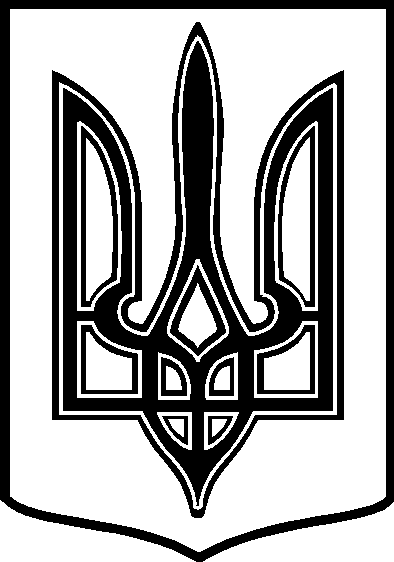 У К Р А Ї Н АТАРТАЦЬКА   СІЛЬСЬКА    РАДАЧЕЧЕЛЬНИЦЬКОГО  РАЙОНУ       ВІННИЦЬКОЇ   ОБЛАСТІРІШЕННЯ № 24620.03.2018 року                                                                    18  сесія 7 скликанняПро  виділення коштів на проведенняаерофотознімання території Тартацької сільської ради ,з метою наступного виготовлення топографічного плану для містобудівних потреб.   Розглянувши проект договору між ТОВ  « Фірма « Купала»» » та Тратацької сільською радою  щодо проведення  аерофотознімання території Тартацької сільської ради ,    з метою наступного виготовлення топографічного плану для містобудівних потреб, відповідно  до ст..26  Закону України  „Про місцеве самоврядування в Україні” ,  враховуючи  фінансову спроможність сільського бюджету на 2018 рік  сільська рада   В И Р І Ш И Л А :В зв’язку з відсутністю коштів на відповідні цілі в сільському бюджеті на 2018 рік        не  надавати згоди на  виділення коштів на проведення  аерофотознімання території        Тартацької сільської ради з метою наступного виготовлення топографічного плану для        містобудівних потреб2.  Дане питання повторно винести на розгляд  сесії  за підсумками виконання сільського          бюджету за 9 місяців 2018 року , в разі додаткових надходжень до бюджету 3.   Контроль за виконанням даного рішення покласти на постійну     комісію з питань планування бюджету та фінансів , розвитку соціальної       сфери, соціального захисту населення  . / Голова комісії – Ткач О.Ф../.       СІЛЬСЬКИЙ    ГОЛОВА :                                                                    В.В.ДЕМЧЕНКО  